Lichfield Diocese Prayer Diary: Issue 169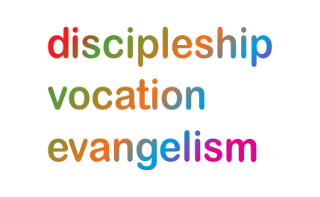 Our prayers continue for the ‘SHAPING FOR MISSION’ Deanery visions & ways to implement them, in the context of the varied roles and ministries across the Diocese. As ‘People of Hope,’ we remain mindful of the implications of Covid-19, locally & globally; we remember those impacted by natural disasters; those in Ukraine suffering grievously, for all who take decisions around the world, and for the people & leaders of Russia.Sunday 16th July: (Osmund, Bishop of Salisbury, 1099)Pray for Revd Sam Mann who will be instituted today as Vicar of the benefice of St Chads with St Marys and St Alkmunds.Pray also for Revd Catherine Brumfitt, Rector of Bradeley, Church Eaton, Derrington & Haughton, and Revd Graham Adamson, Vicar of Berkswich, to be commissioned tomorrow, respectively, as Rural Dean and Assistant Rural Dean of Stafford Deanery.Monday 17th: Pray for ‘Motherhood and Ministry, an online gathering of women, led by women, to support women; aiming to encourage young women to ordained ministry; explore the issues and concerns that might be raised realistically and with honesty; and to share ways of dealing with challenging aspects of the combination of motherhood and ministry’. Pray for those who will lead and speak and for all who will attend, that this will be a time of encouragement and affirmation for all. Click here for further details.Tuesday 18th: (Elizabeth Ferard, first Deaconess of the Church of England, Founder of the Community of St Andrew, 1883)We pray for Oswestry Deanery, for Rural Dean, Revd Suzan Williams and Assistant, Revd Harvey Gibbons; giving thanks for the recent Deanery Workshop, addressed by Bishop Sarah, which explored the missional journey. Pray for the deanery as it continues to explore Shaping for Mission.Wednesday 19th: (Gregory, Bishop of Nyssa, & his sister Macrina, Deaconess, Teachers of the Faith, c.394 & c.379)Give thanks for all who preach in churches across the Diocese week by week; and for the College of Preachers, ‘a network of preachers, some experienced and some new to the task, ordained and lay, from different denominations and traditions, drawn together by a shared belief that good preaching matters, who want to help each other fulfil their preaching ministry’. Pray for all who will join online for a workshop today on ‘Mysticism and Mysteries: The Dreams & Visions in the Bible’. Click here for further details.Thursday 20th: (Bartolomé de las Casas, Apostle to the Indies, 1566)We continue to pray for Oswestry Deanery:Pray for opportunities for outreach into communities across the Oswestry area and for inspiration and energy to grasp them.Pray also for wisdom and sensitivity to find the best ways for both churches, and individuals in leadership and ministry positions, to support one another well.Friday 21st: Lord of love, thank you for enabling us by your Holy Spirit to keep the wonderful link of love and friendship between our Diocese here in Lichfield and the Diocese of Matlosane, South Africa alive, despite the challenges and miles that physically separate us. As we begin to plan a trip in February/March 2024, pave the way for us as we all meet online with Bishop Steve, to discuss the way forward for a trip of mutual blessing, learning and flourishing for all involved. May we know your presence amongst us and with us as we strive to encourage one another and lift one another up in all we are aiming to do through our trip together. In Jesus’ name, Amen.Saturday 22nd: (Mary Magdalene)Almighty God,whose Son restored Mary Magdalene to health of mind and body and called her to be a witness to his resurrection: forgive our sins and heal us by your grace, that we may serve you in the power of his risen life;who is alive and reigns with you, in the unity of the Holy Spirit, one God, now and for ever.